Western Australia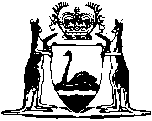 Fremantle Endowment Lands Act 1929Western AustraliaFremantle Endowment Lands Act 1929Contents1.	Short title	12.	Fremantle City Council authorised to surrender portion of Cockburn Sound location 551	13.	Portion of land surrendered to be dedicated to purposes of Workers’ Homes Act 1911	1The ScheduleNotes	Compilation table	4Western AustraliaFremantle Endowment Lands Act 1929 An Act to authorise Fremantle City Council to surrender portion of Cockburn Sound Location 551, and for the dedication of the portion surrendered to the purposes of the Worker’s Homes Act 1911. Be it enacted by the King’s Most Excellent Majesty, by and with the advice and consent of the Legislative Council and Legislative Assembly of Western Australia, in this present Parliament assembled, and by the authority of the same, as follows: —  1.	Short title 		This Act may be cited as the Fremantle Endowment Lands Act 1929.2.	Fremantle City Council authorised to surrender portion of Cockburn Sound location 551 		The Fremantle City Council is hereby authorised to surrender to His Majesty all its estate and interest in that portion of Cockburn Sound location 551, comprised within the Fremantle City, and known as Fremantle Endowment Lands, which is more particularly described, defined, and delineated in the schedule hereto.3.	Portion of land surrendered to be dedicated to purposes of Workers’ Homes Act 1911 		When the said Council shall have surrendered to His Majesty all its estate and interest in the said portion of the said land, the portion of the said land so surrendered shall be forthwith dedicated by the Governor to the purposes of the Workers’ Homes Act 1911, and its amendments.The Schedule All that portion of Cockburn Sound location 551 bounded by lines starting from the south-eastern corner of Cockburn Sound location 136 and extending northerly along the eastern boundary of that location to the southern side of a one-chain road along the southern boundary of Fremantle suburban lot 66; thence easterly along said side of one-chain road about 11 chain; thence southerly about 9 chain; thence easterly about 12 chains 60 links; thence northerly about 9 chains to the southern side of said road; thence easterly along aforesaid side of road about 24 chains; thence northerly about 11 chains to the southern boundary of Cockburn Sound location 110; thence easterly to the south-eastern corner of the latter location; thence southerly in prolongation of the eastern boundary of said location 110 to the Northern boundary of location 10; and thence westerly along part of the latter boundary of the starting point.Excluding road No. 312.All measurements being subject to survey.Notes1.	This is a compilation of the Fremantle Endowment Lands Act 1929 and includes all amendments effected by the other Acts referred to in the following Table.Compilation tableShort titleNumber and yearAssentCommencementFremantle Endowment Lands Act 192935 of 192923 Dec 192923 Dec 1929